Ένα παραμύθι από την ανάποδηΜια φορά κι έναν καιρό, ζούσε σε ένα μακρινό δάσος η κακιά και μοχθηρή Κοκκινοσκουφίτσα. Αντίθετα, από την άλλη μεριά του δάσους ζούσε ένας καλόκαρδος λύκος. Η Κοκκινοσκουφίτσα ήταν ένας άνθρωπος που δε συμπαθούσε κανέναν εκτός από τη μαμά της και τη γιαγιά της. Ο λύκος, από την άλλη, ήταν ένας πολύ ήρεμος χαρακτήρας και είχε χρυσή καρδιά.Μια όμορφη μέρα, ο λύκος περπατούσε στο πυκνό δάσος. Είδε καπνό και παραξενεύτηκε αλλά δεν έδωσε σημασία. Συνέχισε να περπατάει χωρίς να έχει άγχος. Πού να ’ξερε ότι η Κοκκινοσκουφίτσα είχε δημιουργήσει τον καπνό, για να τραβήξει την προσοχή του! Εκείνη σκέφτηκε: «Χα χα χα! Τώρα ο λύκος θα πέσει στην παγίδα μου!» Τελικά, όμως, ο λύκος είχε στρίψει από την αντίθετη πλευρά κι έτσι δεν έπεσε στην παγίδα που είχε σχεδιάσει μια χαρά η Κοκκινοσκουφίτσα.Μετά από αρκετή ώρα, εκείνη βαρέθηκε να περιμένει κι έτσι βγήκε να πάει να δει πού ήταν ο λύκος. Αυτός δεν υπήρχε πουθενά. Κοίταξε δεξιά, κοίταξε αριστερά μήπως και τον δει αλλά ο λύκος ήταν άφαντος. Ξαφνικά, άκουσε βήματα και νόμισε ότι ήταν ο λύκος αλλά δεν ήταν αυτός. Ήταν η αρκούδα, η φίλη του, που τον έψαχνε. Τελικά, το κορίτσι τα παράτησε και γύρισε σπίτι της.Όταν μπήκε στο δωμάτιό της, ήταν όλα ανάστατα, γιατί η μαμά της έψαχνε κάποια γράμματα εκεί. Είχε ανοίξει κάποιες κούτες. Μία από αυτές είχε κάτι πολύτιμο, τη φωτογραφία του μπαμπά της, που είχε πεθάνει. Η Κοκκινοσκουφίτσα έβαλε τα κλάματα, γιατί της έλειπε πολύ ο μπαμπάς της. Σε μια στιγμή, άρχισε να ουρλιάζει και έλεγε: «Γιατί μπαμπά μου; Γιατί έφυγες και με άφησες μόνη μου;»Ο λύκος περνούσε τυχαία απέξω και την άκουσε. Πήγε, μάλιστα, να την επισκεφθεί γιατί πίστευε ότι ήταν φίλη του. Μόλις μπήκε στο δωμάτιό της την είδε να κλαίει και τη ρώτησε:Κοκκινοσκουφίτσα, γιατί κλαις;Μου λείπει ο μπαμπάς μου, απάντησε.Σκέψου κάτι άλλο!Δεν μπορώ.Να μπορέσεις!Συγγνώμη!Δε χρειάζεται να ζητάς συγγνώμη.Έτσι, η Κοκκινοσκουφίτσα έγινε φίλη με τον λύκο και δεν ξαναμάλωσαν. Έζησαν αυτοί καλά κι εμείς καλύτερα!Μαρία Χ.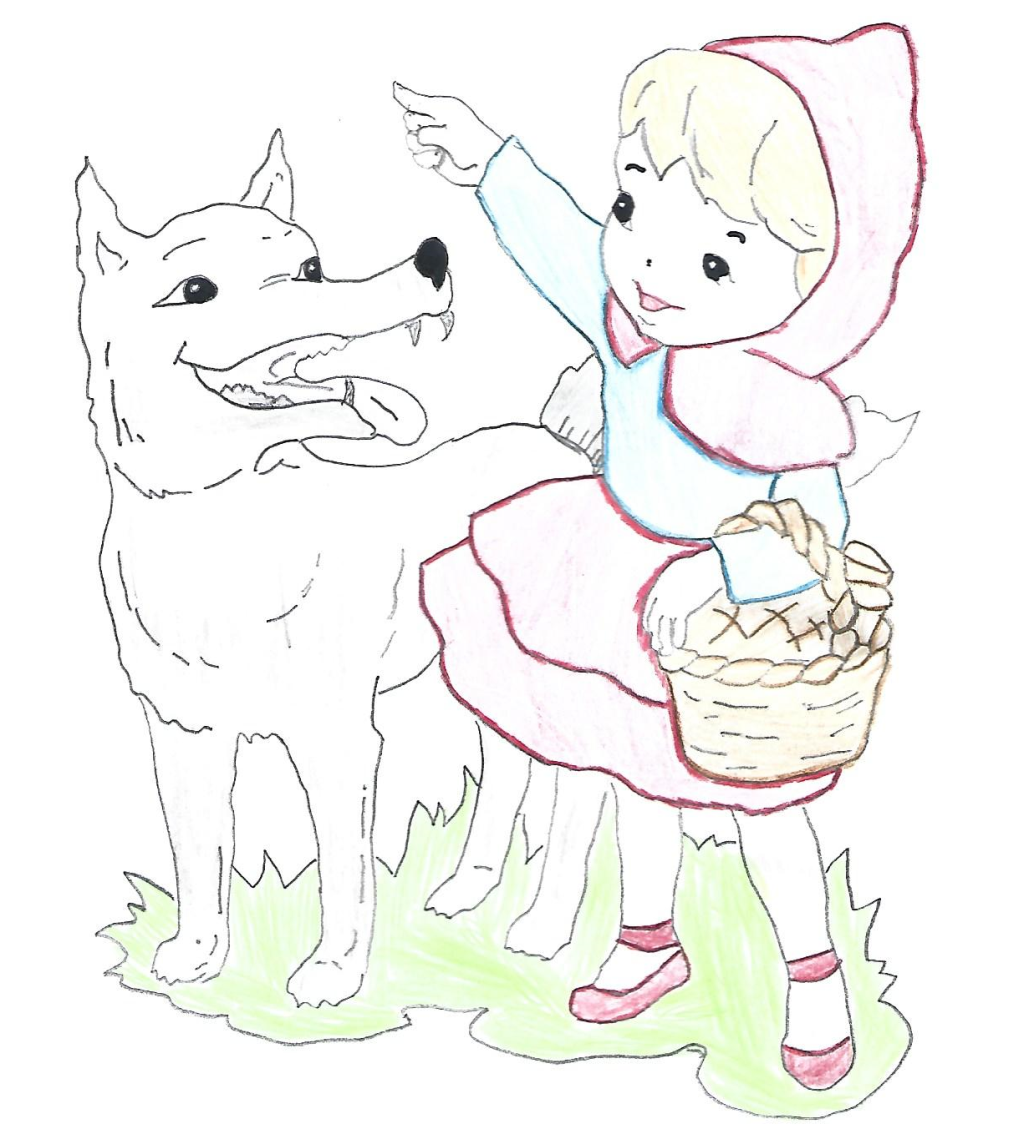 